Сведения муниципального автономного дошкольного образовательного учреждения города Калининграда детского сада № 115, реализующего образовательные программы дошкольного образованияпо итогам 2014 – 2015 учебного годаИнформация об организации:Название организации (в соответствии с Уставом): муниципальное автономное дошкольное образовательное учреждение города Калининграда детский сад № 115.Адрес организации: г. Калининград, улица Великолукская,  д. 7Общее количество групп в организации, в т.ч.: количество общеразвивающих групп – 11;количество групп кратковременного пребывания – 1 .Общая численность сотрудников по состоянию на 01.07.2014г. - 49, из них:педагогических работников – 20; административно- управленческих – 3;вспомогательных - 26 .Численность педагогических работников, имеющих: первую квалификационную категорию - 2;высшую квалификационную категорию – 6 .Число воспитанников в возрасте:от 0 до 3 лет – 20;от 3 до 7 лет – 240;из них 5-7 лет – 106.Число воспитанников, обучающихся по ФГОС -   240.Число работников административно-управленческого персонала, прошедших повышение квалификации по программе «Менеджмент в образовании» - 2.Число работников, с которыми заключен эффективный контракт – 49.Показатели качества деятельности организацииСамо-обследование МАДОУ д/с № 115        Муниципальное автономное дошкольное образовательное учреждение города Калининграда детский сад № 115-двухэтажное здание, построенное в 1972 году, здание рассчитано на 13 групп, (12 общеразвивающих и 1 группа кратковременного пребывания), что и  имеется на сегодня. Группы оборудованы необходимой мебелью, соответствующей по параметрам возрастным особенностям детей и гигиеническим требованиям.       Здание ДОУ окружено забором, по периметру детского сада  установлено видеонаблюдение. Прогулочные и спортивные участки с игровым и спортивным оборудованием  имеют травяное, из утрамбованного грунта, беспыльное покрытие.  Прогулочные участки  оснащены новым оборудованием-  это песочницы, качалки, скамейки, песочные домики, машинки, карета, лодочка, спортивный комплекс «Жираф» и др.  Всё оборудование соответствует антропометрическим данным детей, прочное, надёжное, пригодное для эксплуатации. Для озеленения посажены кусты, разбиты клумбы с цветочными композициями, отвечающие требованиям ландшафтного дизайна.       Структура группВ дошкольном учреждении  функционирует 12 групп: 11 общеразвивающих и 1 группа кратковременного пребывания.Списочный состав по группам:1 младшая – 20;2 младшая - 52;Средняя – 76;Старшие – 53;Подготовительные- 75;Группа КП – 8Всего: 284 Учредителем МАДОУ д/с № 115 является комитет по образованию администрации городского округа «Город Калининград», расположенный по адресу: г. Калининград, ул. Чайковского д. 52.  Современное дошкольное учреждение как первое звено в общей образовательной системе приобрело все черты самостоятельности: мы имеем статус автономного учреждения и, соответственно, формируем свои цели, задачи, разрабатываем стратегию развития (программа развития ДОУ) изыскиваем ресурсы для их реализации.  Важным фактором функционирования и целью управления организации на современном этапе является обеспечение совокупности оптимальных:- нормативно-правовых;- финансово-экономических;- материально-технических;- содержательных и организационно-управленческих условий для развития всех участников образовательного процесса.      В МАДОУ разработана основная образовательная программа дошкольного образования. Это предполагает введение некого образовательного стандарта к структуре образовательной программы, условием её реализации и результатом освоения.  В ДОУ требования к результатам  представлены в виде целевых ориентиров, т.е. характеристик возможных достижений ребёнка в соответствии с его возрастными и индивидуальными особенностями. Кроме того в учреждение  2014, 2015,  2016 годы это период создания условий для обеспечения введения ФГОС.   В связи с этим проводится ряд мероприятий: На сегодняшний день:Создана рабочая группа по введению в ФГОС;Ведётся работа по созданию системы методической работы, обеспечивающей сопровождение введение ФГОС;Корректируется план повышения квалификации педагогов ДОУ;Созданы условия для участия воспитателей в учебно - методических мероприятиях, направленных на повышение уровня их квалификации и компетенций в вопросах обеспечения ФГОС (семинары, педсоветы, круглые столы и т.д.)    Для эффективности воспитательно -  образовательного процесса в нашем учреждении представлен спектр дополнительных образовательных услуг.   Кружки посещают дети со сходными интересами и способностями. Они вместе занимаются соответствующей деятельностью в специально для этого обустроенного класса, для дополнительных занятий.  Деятельность кружков осуществляется по трём направленностям: физическому, социально-педагогическому и художественно-эстетическому, на основе авторских программ, разработанных педагогами ДОУ.  Доля воспитанников, получивших бесплатные услуги в организации в том числе: кружки, секции, логопедический пункт, составляет 26%, а доля воспитанников, охваченных дополнительными платными услугами, составляет 98%.   Система поддержки и развития способностей у детей позволяет грамотно наладить взаимодействие на договорных началах с организациями дополнительного образования, библиотека, экологический центр, филармония, школа № 3, МАУ «Методический центр», государственная галерея МАДОУ ДОД ДМШ, музыкальная школа им. Глинки.     Наблюдается динамика  творческой активности, детей и педагогов.  Воспитанники ДОУ активно принимают участие в конкурсах разного уровня: «Почемучки», «Весёлые старты», «Колокольчик», «Папа, мама, я спортивная семья», атак же в конкурсах художественно-эстетической направленности.Наши педагоги активно участвуют на  мероприятиях муниципального и областного уровня, где представляют свой опыт работы.  Деятельность ДОУ в режиме «инноваций» убедили руководство и педагогов в совершенствовании системы сохранения и укрепления здоровья воспитанников. В соответствии с режимными моментами во всех группах проводится:Утренняя гимнастика;Физкультурные занятия;Гимнастика пробуждения с элементами закаливания (после дневного сна);Двигательная разминка во время перерыва между занятиями.  При неблагоприятных погодных условиях прогулка сокращается, либо проводится в хорошо проветриваемых помещениях при условии выполнения всех задач, определённых для прогулки.    Для профилактики респираторных заболеваний проводится вакцинация против гриппа, а так же  профилактические мероприятия (лук, чеснок, кварцевания). Заболеваемость одним ребёнком по саду составила 2,1 день.  Одной из основных задач является задача-сохранение и укрепление психического и физического здоровья воспитанников.    В ДОУ имеются помещения с соответствующими условиями для работы медицинского персонала. Оздоровительный блок оснащён: кабинетом старшей медицинской сестры, процедурным кабинетом и изолятором. В течение года проводится работа по эффективности оздоровительной работы и определяет специальные группы в соответствии с состоянием здоровья воспитанников.     Важным из факторов оздоровления является здоровое питание. Питание в ДОУ организуется в соответствии с 10 дневным меню. Правильное питание является залогом здоровья дошкольников.К организации питания в ДОУ предъявляются следующие требования: Соответствие энергетической ценности рациона энергозатрат ребёнка;Сбалансированность в рационе всех пищевых веществ;Разнообразие продуктов и блюд, обеспечивающих сбалансированность рациона;Правильная технологическая и кулинарная обработка продуктов;Оптимальный режим питания, обстановка, формирующая у детей навыки культуры и приёма пищи.Особое внимание в ДОУ уделяется  безопасности воспитанников, с этой целью заключены договора на обслуживание всех систем по обеспечению безопасности и проводятся следующие организационные мероприятия:Установлена тревожная кнопка;Установлена противопожарная сигнализация;Оборудована система видеонаблюдения.  На протяжении всего дня в ДОУ находится дежурный администратор, который отвечает за контрольно-пропускной режим и обеспечение безопасных условий пребывания детей и сотрудников.Условия осуществления образовательного процессаПредметно-развивающая среда ДОУ совершенствуется в соответствии с ФГОС, отвечает принципам безопасности и  эстетичности. ДОУ имеет объекты, оборудованные для реализации ООПРезультаты освоения образовательной программы выпускниками ДОУ за 2014-2015 учебный год следующие:Всего выпускников: 52Уровень освоения Программы: 87%Главный ресурс организации это педагогические кадры             Общая численность сотрудников по состоянию на. - 49, из них:             педагогических работников – 20;              административно- управленческих – 3;              вспомогательных - 26 .             Численность педагогических работников, имеющих:             первую квалификационную категорию - 2;            высшую квалификационную категорию – 6 .В ДОУ используются различные формы работы, способствующие профессиональному росту и повышению квалификации ( семинары, курсы повышения квалификации, проектная деятельность, участие во всех видах методической работы).             Число работников административно-управленческого персонала              прошедших  повышение квалификации по программе             «Менеджмент в образовании» - 2.       Доля педагогических работников организации прошедших        в течение    последних 3 лет повышение квалификации в соответствии с ФГОС,        составила -70%.           Финансово-экономическая деятельность.     Для обеспечения нормального функционирования образовательной системы в ДОУ осуществляется финансово-экономическая деятельность. Сформированная нормативно-правовая база обеспечивает возможность эффективного использования бюджетных средств и  в целях решения уставных задач.Основные источники финансирования: бюджетные  внебюджетные.В ДОУ стабильная материально-техническая база. Плавно проходят ремонты, обеспечен выход в интернет для административно-управленческого персонала, повышается средняя заработная плата, улучшаются условия труда и развивающие объекты для детей.  1.   В рамках выполнения предписания № 641 от 03.04.2008г  Управления федеральной службы по надзору в сфере защиты прав потребителей и благополучия  человека по Калининградской области в 2015 году   выполнены следующие ремонтные работы:ремонт  туалетных комнат в трех группах:Группа «Капельки»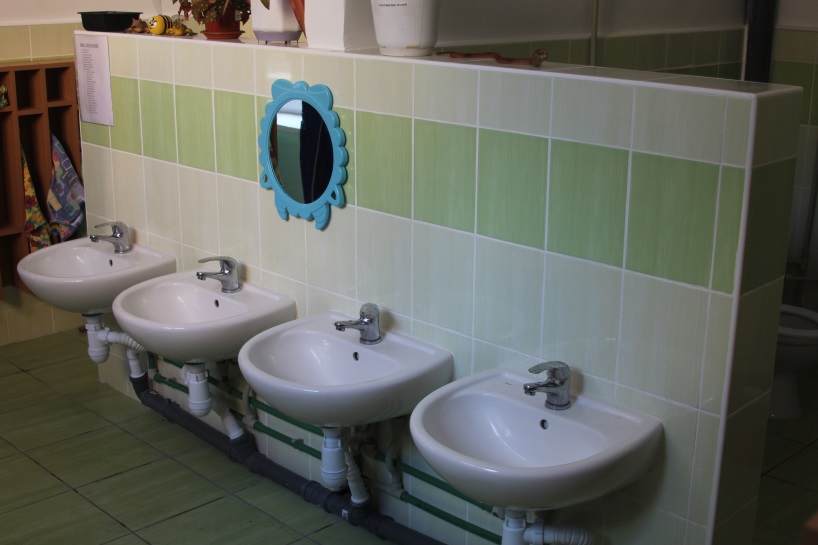 Группа «Дельфинчики»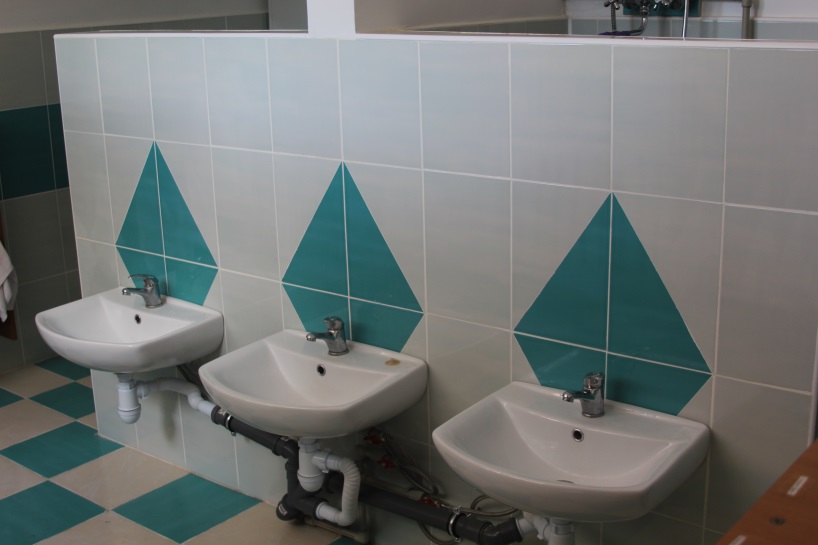 Группа «Гномики»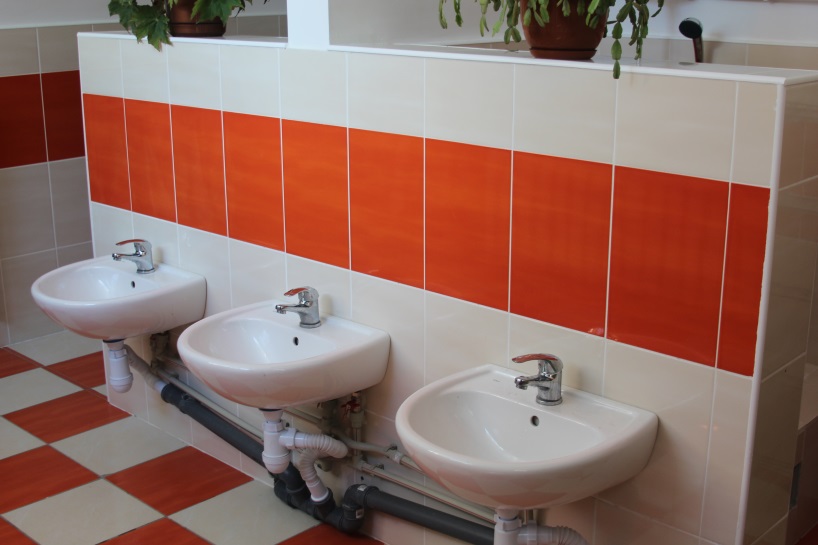 2. По предписанию № 181/1/130 по устранению нарушения обязательных требований пожарной безопасности от 17.06.2014, УНД ГУ МЧС России по КО выполнена замена линолеума  в коридоре второго этажа.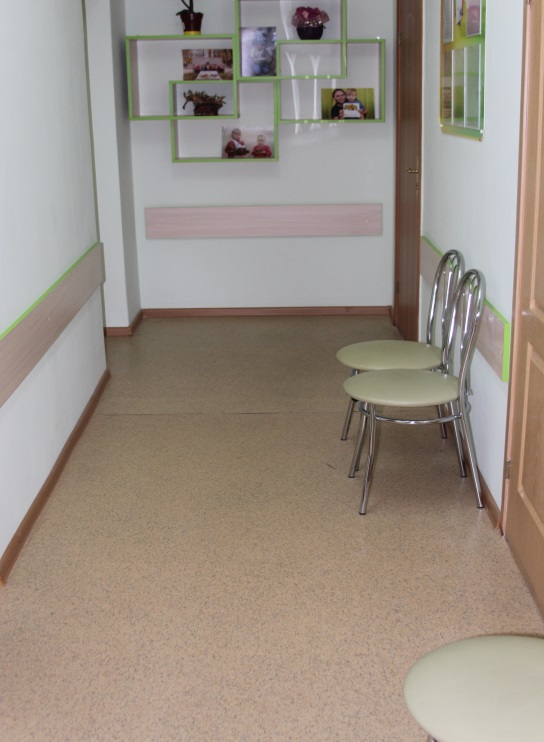 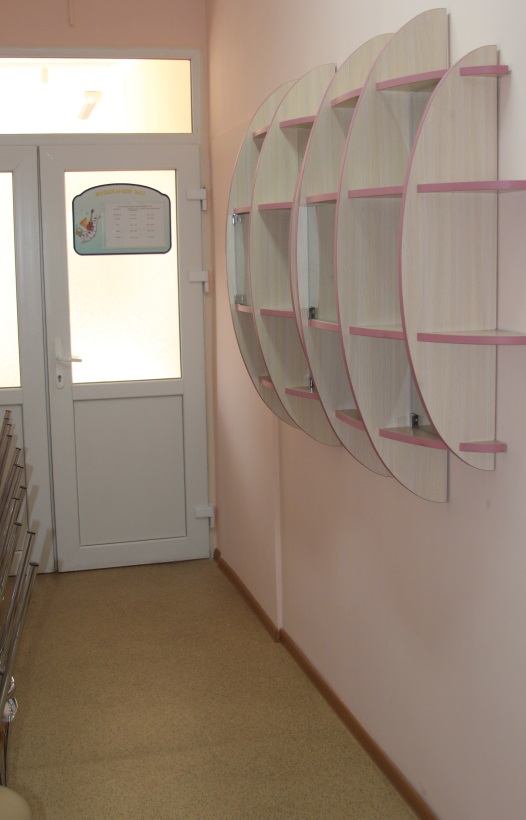 № п/пкритерииединица измерения заполняется организациейоценка комиссииоценка комиссииСодержание образовательного процесса в организацииСодержание образовательного процесса в организацииСодержание образовательного процесса в организацииСодержание образовательного процесса в организацииСодержание образовательного процесса в организацииСодержание образовательного процесса в организацииОбразовательные программы в МАДОУ:Образовательные программы в МАДОУ:Образовательные программы в МАДОУ:Образовательные программы в МАДОУ:Образовательные программы в МАДОУ:Образовательные программы в МАДОУ:1.1.Общеобразовательные программы количество11.2.Дополнительные программы количество51.3.Авторские программы, утвержденные внешней экспертизойколичество5Инновационная деятельность:Инновационная деятельность:Инновационная деятельность:Инновационная деятельность:Инновационная деятельность:Инновационная деятельность:2.1.Духовно-нравственное направление («Истоки Воспитание на социокультурном опыте»)да/нетнет2.2.Апробация ФГОСда/нетнет2.3.Региональная программа экологического образования «Хранители природы»да/нетнет2.4.Муниципальная экспериментальная площадка «Психолого-психологическое сопровождение образовательного процесса в современных условиях»да/нетнетЭффективность воспитательно-образовательного процесса организацииЭффективность воспитательно-образовательного процесса организацииЭффективность воспитательно-образовательного процесса организацииЭффективность воспитательно-образовательного процесса организацииЭффективность воспитательно-образовательного процесса организацииЭффективность воспитательно-образовательного процесса организацииОхват воспитанников организации дополнительным образованиемОхват воспитанников организации дополнительным образованиемОхват воспитанников организации дополнительным образованиемОхват воспитанников организации дополнительным образованиемОхват воспитанников организации дополнительным образованиемОхват воспитанников организации дополнительным образованием3.1.Доля воспитанников, получающих бесплатные услуги в организации (кружки, секции, логопедические пункты, консульт-пункты)процент26%26%3.2.Доля воспитанников, охваченных дополнительным образованием, включая группы кратковременного пребывания (пятичасовые)процент98% 98% Результативность участия воспитанников организации в конкурсахРезультативность участия воспитанников организации в конкурсахРезультативность участия воспитанников организации в конкурсахРезультативность участия воспитанников организации в конкурсахРезультативность участия воспитанников организации в конкурсахРезультативность участия воспитанников организации в конкурсах4.1.Победитель, призер муниципального (очного) конкурсаколичество--4.2.Победитель, призер областного (очного) конкурса количество --4.3.Победитель, призер всероссийского (очного) конкурсаколичество--4.4.Победитель, призер международного (очного) конкурсаколичество--Результативность участия работников организации в мероприятияхРезультативность участия работников организации в мероприятияхРезультативность участия работников организации в мероприятияхРезультативность участия работников организации в мероприятияхРезультативность участия работников организации в мероприятияхРезультативность участия работников организации в мероприятиях5.1.Победитель, призер муниципального (очного) конкурсаколичество--5.2.Победитель, призер областного (очного) конкурса количество --5.3.Победитель, призер всероссийского (очного) конкурсаколичество--5.4.Количество работников, участвующих в составе жюри, экспертных группколичество225.5.Количество работников, представивших свой опыт на мероприятиях муниципального уровняколичество445.6.Количество работников, представивших свой опыт на мероприятиях областного уровняколичество335.7.Количество работников, представивших свой опыт на мероприятиях международного уровняколичество--Результативность работы организацииРезультативность работы организацииРезультативность работы организацииРезультативность работы организацииРезультативность работы организацииРезультативность работы организации6.1.Наличие жалоб родителейколичество116.2.Наличие договоров, соглашений с заинтересованными организациями (МАУ «Методический центр»;МАУ культуры городского округа «Город Калининград»; Калининградская централизованная библиотечная система; ГУК КОМ государственная галерея; МАДОУ ДОД ДМШ им. Глинки М.И.; МОУСОШ № 3 )количество55Работа организации по сохранению и укреплению здоровья детейРабота организации по сохранению и укреплению здоровья детейРабота организации по сохранению и укреплению здоровья детейРабота организации по сохранению и укреплению здоровья детейРабота организации по сохранению и укреплению здоровья детейРабота организации по сохранению и укреплению здоровья детейРезультативность работы по здоровьесбережению в организацииРезультативность работы по здоровьесбережению в организацииРезультативность работы по здоровьесбережению в организацииРезультативность работы по здоровьесбережению в организацииРезультативность работы по здоровьесбережению в организацииРезультативность работы по здоровьесбережению в организации7.1.Количество случаев травматизма количество--7.2.Заболеваемость одним ребенком в месяц (более 3)количество2,12,1Ресурсное обеспечение организацииРесурсное обеспечение организацииРесурсное обеспечение организацииРесурсное обеспечение организацииРесурсное обеспечение организацииРесурсное обеспечение организации8.1.Доля педагогических работников, работающих по ФГОС, от общей численности педагогических работников организациипроцентынетнет8.2.Доля педагогических работников, имеющих высшую квалификационную категориюпроценты30%30%8.3.Доля педагогических работников, имеющих первую квалификационную категориюпроценты10%10%8.4.Бюджетные средства, привлеченные организацией (сверх норматива) за отчетный период в результате участия конкурсных мероприятиях, выделенных по ходатайству депутатовв тыс. руб.300 тыс. руб. (2 веранды);2000000 мил. руб.(утепление фасада)300 тыс. руб. (2 веранды);2000000 мил. руб.(утепление фасада)8.5.Внебюджетные средства организации, привлеченные за отчетный период за счет грантов, предпринимательской деятельности, пожертвований частных лиц и негосударственных организаций, оказания платных услуг, из них направлено на развитие материально-технической базы организациив тыс. руб.в тыс. руб.585 850 рублейиз них на развитие материально-технической базы организации207 662 рубля585 850 рублейиз них на развитие материально-технической базы организации207 662 рубля8.6.Соотношение численности работников административно-управленческого и вспомогательного персонала в общей численности работников организациипроценты59%59%8.7.Доля педагогических работников организации, прошедших в течение последних 3 лет повышение квалификации или профессиональную подготовку в соответствии с ФГОС, от общей численности педагогических работников  организациипроценты70%70%8.8.Число воспитанников организации в расчете на одного педагогического работникачеловек13138.9.Соотношение численности штатных педагогических работников организации со стажем менее 10 лет от общей численности штатных педагогических работников организации по состоянию на 01.01.2014 годапроценты65%65%8.10.Среднемесячная заработная плата педагогических работников организации за период с января по июнь 2014 годатыс. руб.27 123 рубля27 123 рубляСодержание образовательного процесса в организацииСодержание образовательного процесса в организацииСодержание образовательного процесса в организацииСодержание образовательного процесса в организацииСодержание образовательного процесса в организацииОбразовательные программы в МАДОУ:Образовательные программы в МАДОУ:Образовательные программы в МАДОУ:Образовательные программы в МАДОУ:Образовательные программы в МАДОУ:1.1.Общеобразовательные программы количество11.2.Дополнительные программы количество51.3.Авторские программы, утвержденные внешней экспертизойколичество5Физкультурно-оздоровительные объектыКультурообразующие объекты1. спортивный зал2.спортивная площадка3. спортивный комплекс4. 12 прогулочных участков.1. музыкальный зал2. 12 моделей предметно-развивающего пространства групп.3. класс дополнительного образования4. игротека5. изостудияУчебно-методические объекты1. Методический кабинет2.Класс логопеда2014 год.2015 годБюджетные средства, привлеченные организацией (сверх норматива) за отчетный период в результате участия конкурсных мероприятиях, выделенных по ходатайству депутатовв тыс. руб.300 тыс. руб. (2 веранды);2000000 мил. руб.(утепление фасада)400 тыс.руб. (утепление фасада);477 тыс. руб.(туалетные комнаты);89.856 тыс.руб.(крыльцо)13.500 руб.(смена дверных блоков);13.220 руб. ремонт цоколяВнебюджетные средства организации, привлеченные за отчетный период за счет грантов, предпринимательской деятельности, пожертвований частных лиц и негосударственных организаций, оказания платных услуг, из них направлено на развитие материально-технической базы организациив тыс. руб.в тыс. руб.585 850 рублейиз них на развитие материально-технической базы организации207 662 рубляПРИОБРЕТЕНИЯ:Основные средстваИгрушкиМетодическая литератураМягкий инвентарьИгровое оборудование на участок172 432 8 рублей14.136.30 рублей12.7710 рублей34.000 рублей130000 рублей.